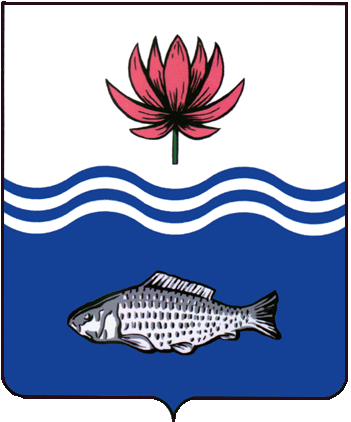 АДМИНИСТРАЦИЯ МО «ВОЛОДАРСКИЙ РАЙОН»АСТРАХАНСКОЙ ОБЛАСТИПОСТАНОВЛЕНИЕО внесении изменений в постановление № 108 от 28.01.2021 г. «Об утверждении муниципальной программы «Подготовка и проведение отопительного сезона в Володарском районе на 2021-2023годы»В целях подготовки и проведения осенне-зимнего периода 2021-2023 гг. на территории Володарского района Астраханской области, в соответствии с постановлением администрации МО «Володарский район» № 1467 от 01.10.2015 г. «Об утверждении Порядка разработки, утверждения, реализации и оценки эффективности муниципальных программ на территории муниципального  образования «Володарский район», администрация МО «Володарский район»ПОСТАНОВЛЯЕТ:1.Приложение №1 к постановлению администрации МО «Володарский район» № 108 от 28.01.2021 г. «Об утверждении муниципальной программы «Подготовка и проведение отопительного сезона в Володарском районе на 2021-2023годы» изложить в новой редакции.2.Сектору информационных технологий организационного отдела администрации МО «Володарский район» (Поддубнов) опубликовать настоящее постановление на официальном сайте администрации МО «Володарский район».3.Главному редактору МАУ «Редакция газеты «Заря Каспия» (Шарова) опубликовать настоящее постановление в районной газете «Заря Каспия».4.Настоящее постановление считать неотъемлемой частью постановления администрации МО «Володарский район» № 108 от 28.01.2021 г. «Об утверждении муниципальной программы «Подготовка и проведение отопительного сезона в Володарском районе на 2021-2023 годы».5.Полстановление вступает в силу со дня его официального опубликования.6.Контроль  за исполнением настоящего постановления возложить на руководителя МКУ «Управление жилищно - коммунального хозяйства» Мухамбеталиева М.А.Глава администрации						       Х.Г.ИсмухановПриложение №1к постановлению администрацииМО «Володарский район»от 18.05.2021 г. № 633       1 .Паспорт программы«Подготовка и проведение отопительного сезона в Володарском  районе на 2021-2023 годы»2.Краткая характеристика программы«Подготовка и проведение отопительного сезона в Володарском районе на 2021-2023 годы»Подготовка к отопительному сезону – это ежегодно проводимый комплекс профилактических и ремонтных работ по теплоснабжению, сохранению и энергосбережению на объектах бюджетной сферы. Сюда входят закупки коммунальных ресурсов (твердое топливо, электричество, вода, газ), ремонт объектов теплоснабжения, затраты на аварийно – диспетчерское обслуживание. Большая часть этих работ согласно технологии проводится в летний период.На территории МО «Володарский район» находится 74 бюджетных учреждения. Это детские сады, школы, объекты культуры. Из них 9 объектов отапливается твердым топливом, 7 – электричеством.Кроме того на территории МО «Володарский район» расположены 36 газовых котельных, обеспечивающих теплоснабжение бюджетных учреждений района. 30 из них внесены в реестр опасных производственных объектов, имеют третий класс опасности и находятся под надзором Нижневолжского управления Ростехнадзора. Эти объекты в соответствии с действующим законодательством должны полностью соответствовать требованиям ФЗ №116 «О промышленной безопасности».Эксплуатацию опасных производственных объектов на территории района осуществляют две организации: МБОУ «Алтынжарская СОШ им. Курмангазы», МКУ «Управление жилищно-коммунального хозяйства», причем в эксплуатации у последней находится 36 объектов.Объекты теплоснабжения обслуживают обученные и прошедшие аттестацию операторы. Штат операторов насчитывает порядка 110 человек.В сентябре месяце коммунальные службы интенсивно готовятся к запуску тепла. Установленной раз и навсегда даты начала отопительного сезона нет. Существуют стандарты, согласно которым ее определяет местная власть. Главное условие – устойчивая среднесуточная температура окружающего воздуха плюс 8 градусов. Как показывает практика, отопительный сезон в районе начинается с 15-го октября, в соответствии с распоряжением администрации и заканчивается 15 апреля.Подготовка учреждений к отопительному сезону подтверждается подписанными паспортами готовности. Это означает, что система промыта, отремонтирована запорная арматура, проведены гидравлические испытания, а опасный производственный объект полностью готов к эксплуатации.Ежегодно из бюджета МО «Володарский район» на проведение отопительного сезона расходовались денежные средства в размере от 17 до 20 млн. рублей.В связи с затруднительным экономическим положением в стране и регионе, в целях оптимизации расходов бюджетных средств затраты в рамках программы значительно сокращены, что не должно повлиять на качество предоставляемых услуг и проведение отопительного сезона в 2021-2023 г.г.3.Цели, задачи, показатели (индикаторы) и результаты реализации программы «Подготовка и проведение отопительного сезона в Володарском районе на 2021-2023 годы»Целью программы является:-обеспечение учреждений Володарского района теплоснабжением.В ходе реализации мероприятий программы планируется решить следующие задачи:Задача 1. Эксплуатация объектов теплоснабжения.Задача 2. Приведение в соответствие с установленными законодательством требованиями объектов теплоснабжения и опасных производственных объектов.Задача 3. Недопущение	инцидентов и аварий на опасных производственных объектах.Планируемые показатели Программы:-снижение риска аварийных ситуаций на энергоисточниках, тепловых, электрических сетях и на жилищном фонде Володарского района на 50%;-сокращение средств, расходуемых на ликвидацию аварийных ситуаций на энергоисточниках и тепловых и электрических сетях, жилищного фонда на 20%;-повышение ответственности должностных лиц теплоснабжающих организаций и жителей района за подготовку к отопительному сезону;-проверка готовности объектов теплоснабжения, жилищного фонда, объектов социального назначения к отопительному сезону 2021-2023 годов;-снижение риска аварийных ситуаций на энергоисточниках, тепловых, электрических сетях и па жилищном фонде района на 50%.4.	Перечень и источники финансирования мероприятий программыПеречень мероприятий Программы приведен в таблице на странице 6.5.Контроль и отчетность при реализации программы.В целях текущего контроля за эффективным использованием бюджетных средств, разработчику программы необходимо направлять в отдел экономического развития и муниципального заказа ФЭУ администрации МО «Володарский район» квартальный, годовой (итоговый) отчеты согласно формам и срокам, установленным Постановлением администрации МО «Володарский район» от 01.10.2015 г. № 1467 «Об утверждении Порядка разработки, утверждения, реализации и оценки эффективности муниципальных программ на территории МО "Володарский район".Верно:от 18.05.2021 г.N 633Наименование муниципальной программы«Подготовка и проведение отопительного сезона в Володарском районе на 2021-2023 годы»«Подготовка и проведение отопительного сезона в Володарском районе на 2021-2023 годы»«Подготовка и проведение отопительного сезона в Володарском районе на 2021-2023 годы»«Подготовка и проведение отопительного сезона в Володарском районе на 2021-2023 годы»Цели муниципальной программыОбеспечение учреждений Володарского района бесперебойным теплоснабжениемОбеспечение учреждений Володарского района бесперебойным теплоснабжениемОбеспечение учреждений Володарского района бесперебойным теплоснабжениемОбеспечение учреждений Володарского района бесперебойным теплоснабжениемЗадачи муниципальной программыЭксплуатация объектов теплоснабжения Приведение в соответствие с установленными законодательством требованиями объектов теплоснабжения и опасных производственных объектов. Модернизация и оснащение объектов теплоснабжения Повышение энергетической эффективности и энергосбережение.Недопущение инцидентов и аварий на опасных производственных объектахЭксплуатация объектов теплоснабжения Приведение в соответствие с установленными законодательством требованиями объектов теплоснабжения и опасных производственных объектов. Модернизация и оснащение объектов теплоснабжения Повышение энергетической эффективности и энергосбережение.Недопущение инцидентов и аварий на опасных производственных объектахЭксплуатация объектов теплоснабжения Приведение в соответствие с установленными законодательством требованиями объектов теплоснабжения и опасных производственных объектов. Модернизация и оснащение объектов теплоснабжения Повышение энергетической эффективности и энергосбережение.Недопущение инцидентов и аварий на опасных производственных объектахЭксплуатация объектов теплоснабжения Приведение в соответствие с установленными законодательством требованиями объектов теплоснабжения и опасных производственных объектов. Модернизация и оснащение объектов теплоснабжения Повышение энергетической эффективности и энергосбережение.Недопущение инцидентов и аварий на опасных производственных объектахМуниципальный заказчик муниципальной программыАдминистрация МО «Володарский район»Администрация МО «Володарский район»Администрация МО «Володарский район»Администрация МО «Володарский район»Координатор муниципальной программыЗаместитель главы по оперативной работеЗаместитель главы по оперативной работеЗаместитель главы по оперативной работеЗаместитель главы по оперативной работеСроки реализации муниципальной программы2021-2023 годы2021-2023 годы2021-2023 годы2021-2023 годыИсточники финансирования муниципальной программы, в том числе по годам:Расходы (тыс. рублей)Расходы (тыс. рублей)Расходы (тыс. рублей)Расходы (тыс. рублей)Источники финансирования муниципальной программы, в том числе по годам:Всего2021 год2022 год2023 годСредства районного бюджета66 785,023 765,023 010,020 010,0Средства бюджета Астраханской области----Другие источники----Планируемые результаты реализации муниципальной программы снижение риска аварийных ситуаций на энергоисточниках, тепловых, электрических сетях и на жилищном фонде Володарского района на 50%; сокращение средств, расходуемых на ликвидацию аварийных ситуаций па энергоисточниках и тепловых снижение риска аварийных ситуаций на энергоисточниках, тепловых, электрических сетях и на жилищном фонде Володарского района на 50%; сокращение средств, расходуемых на ликвидацию аварийных ситуаций па энергоисточниках и тепловых снижение риска аварийных ситуаций на энергоисточниках, тепловых, электрических сетях и на жилищном фонде Володарского района на 50%; сокращение средств, расходуемых на ликвидацию аварийных ситуаций па энергоисточниках и тепловых снижение риска аварийных ситуаций на энергоисточниках, тепловых, электрических сетях и на жилищном фонде Володарского района на 50%; сокращение средств, расходуемых на ликвидацию аварийных ситуаций па энергоисточниках и тепловыхи электрических сетях, жилищного фонда на 20%; повышение ответственности должностных лиц теплоснабжающих организаций и жителей района за подготовку к отопительному сезону; проверка готовности объектов теплоснабжения, жилищного фонда, объектов социального назначения к отопительных сезонов 2021-2023 годов;снижение риска аварийных ситуаций на энергоисточниках, тепловых, электрических сетях и на жилищном фонде района на 50%.и электрических сетях, жилищного фонда на 20%; повышение ответственности должностных лиц теплоснабжающих организаций и жителей района за подготовку к отопительному сезону; проверка готовности объектов теплоснабжения, жилищного фонда, объектов социального назначения к отопительных сезонов 2021-2023 годов;снижение риска аварийных ситуаций на энергоисточниках, тепловых, электрических сетях и на жилищном фонде района на 50%.и электрических сетях, жилищного фонда на 20%; повышение ответственности должностных лиц теплоснабжающих организаций и жителей района за подготовку к отопительному сезону; проверка готовности объектов теплоснабжения, жилищного фонда, объектов социального назначения к отопительных сезонов 2021-2023 годов;снижение риска аварийных ситуаций на энергоисточниках, тепловых, электрических сетях и на жилищном фонде района на 50%.и электрических сетях, жилищного фонда на 20%; повышение ответственности должностных лиц теплоснабжающих организаций и жителей района за подготовку к отопительному сезону; проверка готовности объектов теплоснабжения, жилищного фонда, объектов социального назначения к отопительных сезонов 2021-2023 годов;снижение риска аварийных ситуаций на энергоисточниках, тепловых, электрических сетях и на жилищном фонде района на 50%.Наименование мероприятияИсточник финансированияСрок исполненияОбъем финансирования (тыс. руб.)Объем финансирования (тыс. руб.)Объем финансирования (тыс. руб.)Объем финансирования (тыс. руб.)Объем финансирования (тыс. руб.)Объем финансирования (тыс. руб.)Объем финансирования (тыс. руб.)Ответственный исполнитель мероприятияПланируемые результаты реализации мероприятияНаименование мероприятияИсточник финансированияСрок исполненияВсего2021 год2021 год2022 год2022 год2022 год2023 годОтветственный исполнитель мероприятияПланируемые результаты реализации мероприятияПотребление твердого топлива (уголь, дрова, пеллеты)Районный бюджет2021- 2023 г.г.2 400,0800,0800,0800,0800,0800,0800,0МКУ «Управление ЖКХ»Обеспечение бюджетных учреждений твердым топливомПоставка газаРайонный бюджет2021- 2023 г.г.38 070,012 690,012 690,012 690,012 690,012 690,012 690,0МКУ «Управление ЖКХ»Обеспечение бюджетных учреждений тепломАварийно-диспетчерское обслуживание и техническое обслуживание ОПОРайонный бюджет2021- 2023 г.г.7 500,02 500,02 500,02 500,02 500,02 500,02 500,0МКУ «Управление ЖКХ»Обеспечение безаварийной работы ОПООбучение персоналаРайонный бюджет2021- 2023 г.г.150,050,050,050,050,050,050,0МКУ «Управление ЖКХ»Обеспечение безаварийной работы ОПООбязательное страхованиеОПОРайонный бюджет2021- 2023 г.г.300,0100,0100,0100,0100,0100,0100,0МКУ «Управление ЖКХ»Обеспечение деятельностиОПОПроведение экспертизы пром. безопасности ОПОРайонный бюджет2021- 2023 г.г.1 500,0600,0600,0600,0600,0600,0300,0МКУ «Управление ЖКХ»Обеспечение безаварийной работы ОПОТехническое обслуживание и ремонт контрольно - измерительных приборов и автоматики безопасностиРайонный бюджет2021- 2023 г.г.630,0630,0200,0200,0200,0200,0200,0МКУ«Управление ЖКХ»Обеспечение безаварийной работы ОПОПриобретение и поверка   контрольно - измерительных приборовРайонный бюджет2021- 2023 г.г.750,0750,0350,0350,0250,0250,0150,0МКУ «Управление ЖКХ»Обеспечение безаварийной работы ОПОПроведение обследования дымовых труб и вентканаловРайонный бюджет2021- 2023 г.г.600,0600,0200,0200,0250,0250,0150,0МКУ «Управление ЖКХ»Обеспечение безаварийной работы ОПОПриведение ОПО в соответствие с требованиями пожарной безопасностиРайонный бюджет2021- 2023 г.г.200,0200,0100,0100,050,050,050,0МКУ «Управление ЖКХ»Обеспечение безаварийной работы ОПООбслуживание ОПО по профилактике ЧС природного и техногенного характеровРайонный бюджет2021- 2023 г.г.900,0900,0300,0300,0300,0300,0300,0МКУ «Управление ЖКХ»Обеспечение безаварийной работы ОПОПриобретение, ремонт бесперебойных источников энергоснабжения (генераторы)Районный бюджет2021- 2023 г.г.500,0500,0300,0300,0100,0100,0100,0МКУ «Управление ЖКХ»Обеспечение деятельностиОПОРемонт и приобретение циркуляционных насосовРайонный бюджет2021- 2023 г.г.1125,01125,0525,0525,0400,0400,0200,0МКУ «Управление ЖКХ»Обеспечение безаварийной работы ОПОРемонт и приобретение котлов, запасных частейРайонный бюджет2021- 2023 г.г.1 800,01 800,0900,0900,0600,0600,0300,0МКУ «Управление ЖКХ»Обеспечение безаварийной работы ОПОПриобретение комплектующих к ОПОРайонный бюджет2021- 2023 г.г.900,0900,0300,0300,0400,0400,0200,0МКУ «Управление ЖКХ»Обеспечение безаварийной работы ОПОПриобретение и ремонт приборов учета газа и водыРайонный бюджет2021- 2023 г.г.3 500,03 500,01000,01000,02000,02000,0 500,0МКУ «Управление ЖКХ»Обеспечение деятельности ОПОЛицензирование деятельностиРайонный бюджет2021- 2023 г.г.0,00,00,00,00,00,00,0МКУ «Управление ЖКХ»Обеспечение деятельности эксплуатирующей организацииРемонт и содержание ОПОРайонный бюджет2021- 2023 г.г.2 000,02 000,01400,01400,01400,0400,0200,0МКУ «Управление ЖКХ»Обеспечение деятельностиОПОПуско-наладочные работы на ОПОРайонный бюджет2021- 2023 г.г.960,0960,0420,0420,0420,0320,0220,0МКУ «Управление ЖКХ»Обеспечение деятельностиОПОПеревооружение ОПОРайонный бюджет2021- 2023 г.г.3 000,03 000,01 000,01 000,01 000,01 000,01 000,0МКУ «Управление ЖКХ»Обеспечение деятельностиОПОВсего:Всего:Всего:66 785,066 785,023 765,023 765,023 765,023 010,020 010,0